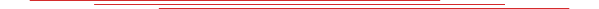 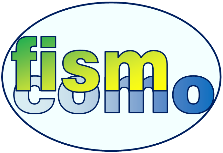 La nostra Scuola dell’Infanzia si prefigge di concorrere, definire e promuovere l’educazione integrale ed armonica del bambino/a, secondo una concezione dell’uomo come persona, in una visione cristiana del mondo e della vita, nel rispetto del primario diritto educativo dei genitori e della pluralità delle loro prospettive valoriali.